§18661.  Termination of coverage1.  Separation from service.  The insurance on any employee shall terminate upon his separation from service, except as extended by:A.  Provisions contained in the policy for waiver of premiums upon total and permanent disability; and  [PL 1985, c. 801, §§ 5, 7 (NEW).]B.  Provisions for temporary extension of coverage and conversion to an individual policy of life insurance.  [PL 1985, c. 801, §§ 5, 7 (NEW).][PL 1985, c. 801, §§ 5, 7 (NEW).]2.  Retirement.  If, on the date the insurance would otherwise terminate, the employee retires, in accordance with this Part, the United States Social Security Act or other local retirement program, the employee's basic life insurance only must be continued without cost to the employee and in the amounts provided in this subsection.A.  On retirement for reasons other than disability, an amount of basic life insurance equal to the employee's average final compensation must be continued in force at no cost to the participant, if the participant has participated in the group life insurance program for a minimum of 10 years.(1)  Except as provided in paragraph B, the initial amount of basic life insurance that continued into retirement must be reduced at the rate of 15% a year to a minimum of 40% of the initial amount of basic life insurance that continued into retirement or $2,500, whichever is greater.(2)  In determining benefits under this subchapter, the reductions become effective at 12:01 a.m. of the day following the first year anniversary of the date of retirement and each succeeding retirement anniversary thereafter until the minimum has been reached.  [PL 1993, c. 386, §6 (AMD).]B.  On retirement for disability, the amount of basic insurance in force at the time of retirement must be continued in force until normal retirement age, after which the amount must be reduced, as provided in paragraph A at no cost to the recipient.  The 10-year participation requirement does not apply to recipients of disability retirement benefits.  [PL 1991, c. 480, §12 (AMD).]C.  The premiums for the coverage provided by this subsection must be paid by the participating local district which employed the participant immediately before the participant's retirement.  Delinquent payments under this section may be collected as provided under section 18303, subsection 3.  [PL 1991, c. 480, §12 (NEW).][PL 1993, c. 386, §6 (AMD).]SECTION HISTORYPL 1985, c. 801, §§5,7 (NEW). PL 1989, c. 710, §24 (AMD). PL 1991, c. 480, §12 (AMD). PL 1993, c. 386, §6 (AMD). The State of Maine claims a copyright in its codified statutes. If you intend to republish this material, we require that you include the following disclaimer in your publication:All copyrights and other rights to statutory text are reserved by the State of Maine. The text included in this publication reflects changes made through the First Regular Session and the First Special Session of the131st Maine Legislature and is current through November 1, 2023
                    . The text is subject to change without notice. It is a version that has not been officially certified by the Secretary of State. Refer to the Maine Revised Statutes Annotated and supplements for certified text.
                The Office of the Revisor of Statutes also requests that you send us one copy of any statutory publication you may produce. Our goal is not to restrict publishing activity, but to keep track of who is publishing what, to identify any needless duplication and to preserve the State's copyright rights.PLEASE NOTE: The Revisor's Office cannot perform research for or provide legal advice or interpretation of Maine law to the public. If you need legal assistance, please contact a qualified attorney.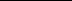 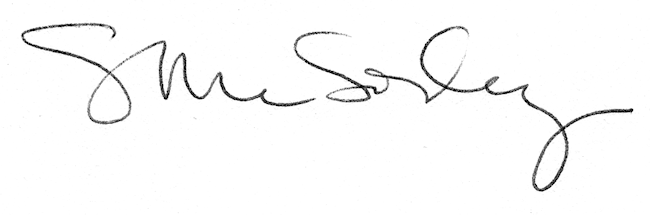 